第1单元跟踪检测卷一、填一填。(每空1分，共17分)1．量长度。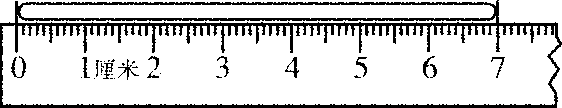 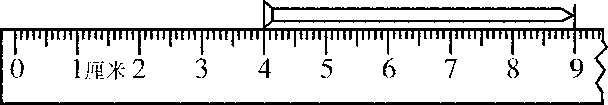 木棍长(　　　)厘米  					钉子长(　　　)厘米2．估长度。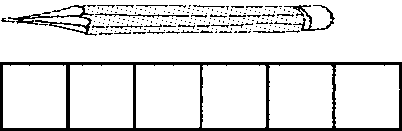 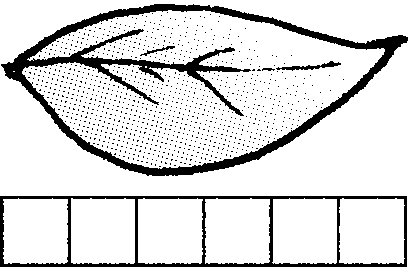 铅笔大约(　　)个长  				树叶大约(　　)个长3．动手量长度。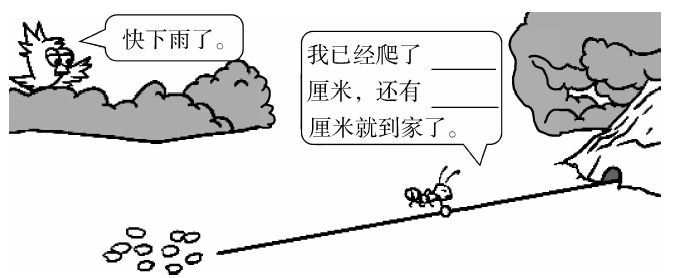 4．有趣的小动物们。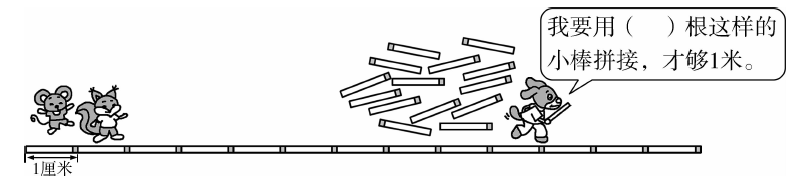 5．会估计1米的长度吗？在合适答案后面里画“√”。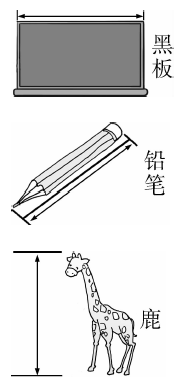  (1)　　						比1米长　　比1米短(2)								比1米长　　比1米短(3)  							比1米高　　比1米矮6．在(　　)里填上“厘米”或“米”。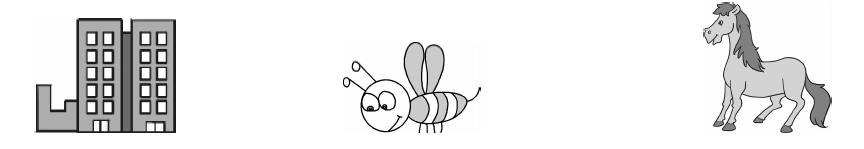 楼房高约30(　　)　　   蜜蜂身长约2(　　)　　马高约2(　　)7．测量笔盒的宽用(　　)作单位，测量教室的长用(　　)作单位。8．小学生的两臂长大约1(　　)，手掌宽大约7(　　)。二、辨一辨。(对的画“√”，错的画“×”)(每题2分，共10分)1．线段是可以量出长度的。										(　　)2．操场长200厘米。												(　　)3.从直尺上的刻度“2”爬到刻度“6”，爬了6厘米。		(　　)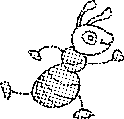 4.左图中有3条线段。										(　　)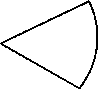 5.左图是一拃的长度，聪聪用它量课桌的长大约有40拃长。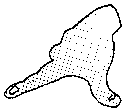 (　　)三、选一选。(把正确答案的序号填在括号里)(每题2分，共10分)1．下面三个图形中是线段的是(　　)。①　　　②　　　③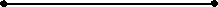 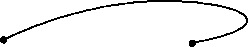 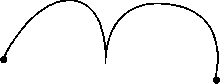 2．下面物体中厚度最接近1厘米的是(　　)。①文具盒的厚度  ②《新华字典》的厚度  ③数学书的厚度3．下面测量方法正确的是(　　)。①  			②  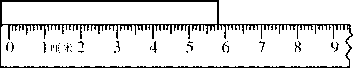 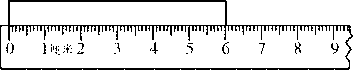 ③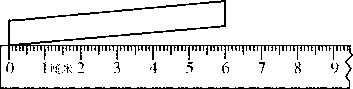 4．1米长的绳子和100厘米长的铁丝比，(　　)。①绳子长  			②铁丝长  			③同样长5．下面量法或说法错误的是(　　)。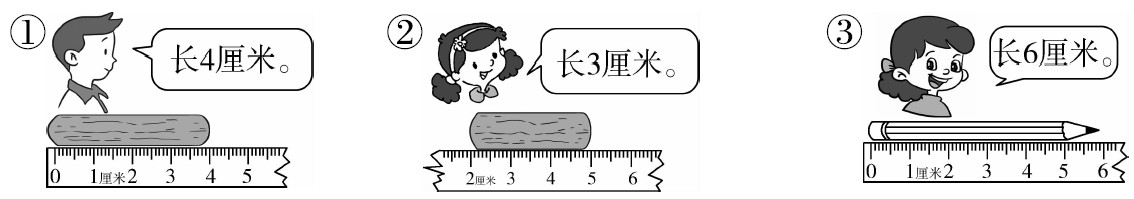 四、数一数，填一填。(共24分)1．数一数，下面的图形中各有几条线段？(每空4分，共16分)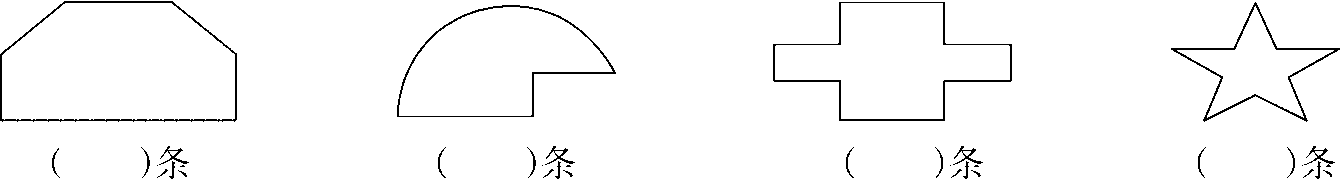 2．在(　　)里填上合适的数。(每空2分，共8分)1米＝(　　)厘米						100厘米＝(　　)米200厘米＝(　　)米  				(　　)厘米＝6米五、动动手，变聪明。(共18分)1．在小兔子左边2厘米处画一根萝卜，右边4厘米处画一朵小花。(6分)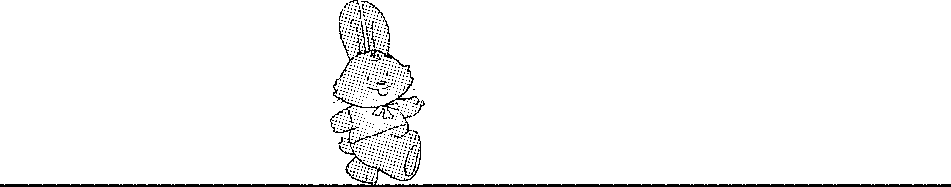 2．这是爱护环境的宣传页，请你量一量，填一填，画一画。(12分)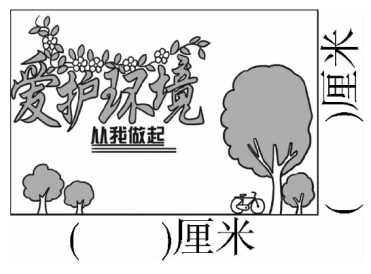 (1)画一条比宣传页的长边短2厘米的线段。(2)画一条比宣传页的短边长1厘米的线段。六、你会正确解决下面问题吗？(每题7分，共21分)1.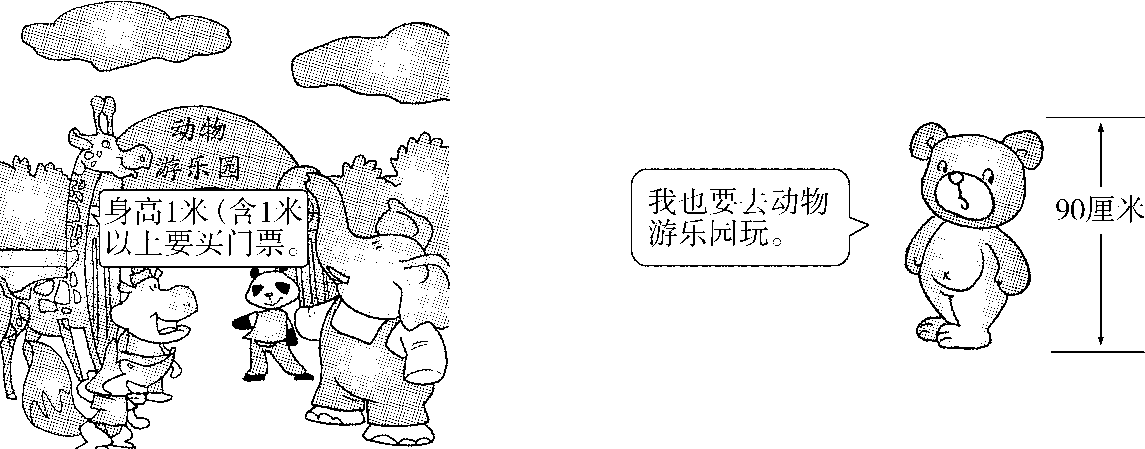 小熊还要长(　　)厘米就需要买门票啦。2．每个小正方体长1厘米，排成一行长几厘米？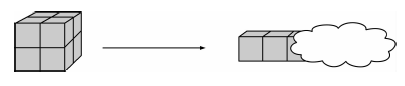 一行长(　　)厘米。3．下图中，连接每两个点可以画出一条线段，过这四个点一共能画出几条线段？看看画出的是什么。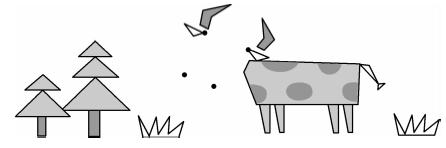 一共画出了(　　)条线段，画出的是(　　)答案一、1.7　5　 [点拨] 既要看量的“起点”，也要看量的“终点”，列式是9－4＝5(厘米)。2．5　6　3.4　3　4.1005．(1)比1米长　(2)比1米短	(3)比1米高6．米　厘米　米　7.厘米　米		8．米　厘米二、1.√　2.×　3.×　4.×　5.×三、1.①　2.③　3.②　4.③　5.①四、1.6　3　12　10　2.100　1　2　600五、略。六、1.10　 [点拨] 1米＝100厘米，100－90＝10(厘米)。　2.83.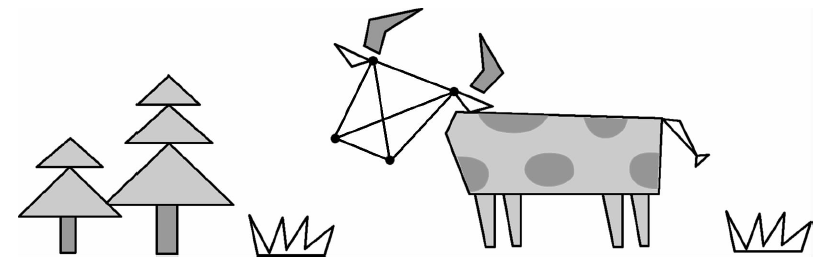 6　牛